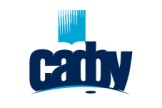 Северный (Арктический) федеральный университетимени М.В. ЛомоносоваИНФОРМАЦИОННОЕ ПИСЬМОо проведенииВсероссийского научного футурологического конгресса «Реальный человек в виртуальном мире»Приглашаем вас принять участие во Всероссийском научном футурологическом конгрессе «Реальный человек в виртуальном мире», который состоится в САФУ им. М.В.Ломоносова (г.Архангельск) 16-17 ноября 2018 г.Организаторы КонгрессаКафедра журналистики, рекламы и связей с общественностью, кафедра культурологии и религиоведения, Технопарк САФУ.К участию в Конгрессе приглашаются студенты, магистранты, аспиранты, кандидаты и доктора наук, а также профессионалы, работающие в сфере бизнеса, органах власти, общественных организациях, СМИ, учреждениях культуры и образования, религиозных организациях.Программа КонгрессаПрограмма Конгресса предусматривает пленарное заседание и работу в секциях, круглые столы, тематические дискуссии, открытые лекции, выставки, презентации. По итогам мероприятия планируется выпуск сборника материалов (РИНЦ).Подробная программа будет сформирована и разосланаучастникам по окончании приема заявок до 1 ноября 2018 г.Основные направления работыЧеловек-аватар: культура виртуального общества Мир глазами билборда Реальный человек в виртуальном мире Языковая картина Сети: знак – смысл – сообщение Антропология виртуальности Бог и ИнтернетИскусственный интеллект. Цифровое поколение next.Порядок подачи заявок на участие в Конгрессе и регистрацияучастниковДля участия в конференции необходимо в срок до 22 октября 2018 годапредставить в оргкомитет на электронный адрес fkongress@mail.ru заявку на участие и тезисы доклада.Заявка участника (Приложение № 1) и тезисы доклада (направляются только в случае выбора очной формы участия (10-15 предложений)) прилагаются к письму в виде прикрепленных файлов (пример названия файла: «Иванов.заявка.doc», «Иванов. тезисы.doc»). В теме письма необходимо указать: форму участия (очная/заочная), название направления работы, фамилию участника (пример: «Очная. Антропология виртуальности. Иванов»).Заявки, поданные после 22 октября 2018 года Оргкомитетом нерассматриваются.Участие в Конгрессе – очное \ заочноеПо итогам мероприятия планируется издание электронного сборника материалов (РИНЦ). Статьи для издания в сборнике необходимо предоставить в срок до 24 декабря 2018 г. на электронный адрес fkongress@mail.ru.В теме письма необходимо указать «Публикация в сборнике» (РИНЦ).Плата за публикацию статей не взимается. Пример оформления статьи см. Приложение № 2.Требования к оформлению материалов:Объем статьи не должен превышать 3 страницы формата А4.Материалы для опубликования необходимо создавать в текстовом редакторе MS Word (форматы *.doc или *.docx) .Поля 2 см со всех сторон, выравнивание по ширине текста, без переносов, шрифт Times New Roman, кегль 12, междустрочный интервал – одинарный, абзацный отступ в тексте – 1 см.В верхнем левом углу проставляется УДК. Рисунки и графики выполняются в формате jpg. Ссылки на литературу в тексте – в квадратных скобках. Список литературы в конце материалов – по мере упоминания авторов, оформляется в соответствии с ГОСТ Р 7.0.5-2008.Материалы, не соответствующие требованиям, будут отклонены Оргкомитетом.К сожалению, Оргкомитет не имеет возможности покрыть расходы участников на проезд, поселение и питание. При необходимости Оргкомитет оказывает содействие в бронировании гостиницы и льготном размещении* (указать в заявке на участие). *О возможности льготного размещения уточняйте по телефону +7 (906) 283 18 13, или пишите на электронный адрес a.vinyukova@narfu.ru.Дополнительная информация:Адрес оргкомитета: 163002, г. Архангельск, пр. Ломоносова , д.2.Институт социально-гуманитарных наук и межкультурной коммуникации САФУ имени М.В. Ломоносова.Сайт: http://narfu.ru/Контактное лицо – Винюкова Анна КареновнаТел.: +7 (906) 283 18 13E-mail: a.vinyukova@narfu.ru Оргкомитет Матонин Василий Николаевич – председатель, доктор культурологии, профессор кафедры культурологии и религиоведения ФГАОУ ВО САФУ им. М.В.Ломоносова.Третьякова Ольга Владимировна – заместитель председателя, доктор  политических наук, доцент, заведующая кафедрой журналистики, рекламы и связей с общественностью ФГАОУ ВО САФУ имени М.В. Ломоносова.Опенков Михаил Юрьевич – доктор философских наук, профессор кафедры философии и социологии ФГАОУ ВО САФУ имени М.В. Ломоносова.Симашко Татьяна Васильевна – доктор филологических наук, профессор кафедры общего и германского языкознания филиала ФГАОУ ВО САФУ имени М.В. Ломоносова в г. Северодвинске.Сибирцева Юлия Александровна – кандидат философских наук, доцент, заведующая кафедрой культурологии и религиоведения ФГАОУ ВО САФУ имени М.В. Ломоносова.Бедина Наталья Николаевна – кандидат философских наук, доцент кафедры культурологии и религиоведения ФГАОУ ВО САФУ им. М.В.Ломоносова Бобылева Надежда Игоревна – кандидат биологических наук, доцент кафедры социальной работы и социальной безопасности ФГАОУ ВО САФУ им. М.В.Ломоносова Цихончик Надежда Васильевна− старший преподаватель кафедры социальной работы и социальной безопасности ФГАОУ ВО САФУ им. М.В.ЛомоносоваПРИЛОЖЕНИЕ 1Заявка участника Всероссийского научного футурологического конгресса «Реальный человек в виртуальном мире»(Архангельск, 16 ноября 2018)ПРИЛОЖЕНИЕ 2 Пример оформления статьи УДК 394.1ПРОЦЕССНЫЙ ПОДХОД К УПРАВЛЕНИЮ ИЗМЕНЕНИЯМИИванов Иван Ивановичк.ф.н, кафедра журналистики, рекламы и связей с общественностью С(А)ФУ им.М.В.Ломоносова, г. АрхангельскЕ-mail: urist@mail.ruАннотация Текст аннотации. Текст аннотации.Ключевые слова Слово. Слово.Текст статьи. Текст статьи. Текст статьи. «Цитата» [1, с. 35]. Текст статьи. Текст статьи. Текст статьи. Текст статьи.Литература:1. Кабицкий М. Е. Антропология пищи и питания сегодня // Этнографическое обозрение. — 2011. — № 1. — С. 3–7.ЗАЯВКА НА УЧАСТИЕЗАЯВКА НА УЧАСТИЕФИОГород, место работы / учебыУченая степень, званиеФорма участия (очная/заочная)Наименование направления работыТема докладаТелефон, e-mailТрансфер (вокзал, аэропорт) Дата и время прибытияУслуга по бронированию гостиницы (категория номера, дата и время заезда /выезда)Льготное размещение (дата и время заезда / выезда)